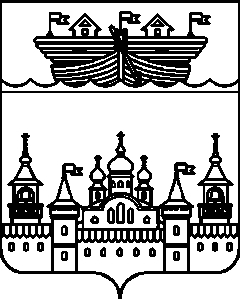 СЕЛЬСКИЙ СОВЕТБЛАГОВЕЩЕНСКОГО СЕЛЬСОВЕТАВОСКРЕСЕНСКОГО МУНИЦИПАЛЬНОГО РАЙОНАНИЖЕГОРОДСКОЙ ОБЛАСТИРЕШЕНИЕ03 декабря 2021 года 	№ 41О внесении изменений в Состав комиссии по координации работы по противодействию коррупции в Благовещенском сельсовете Воскресенского муниципального района Нижегородской области утвержденного решением сельского Совета Благовещенского сельсовета Воскресенского муниципального района Нижегородской области от 01 декабря 2017 года № 46В связи с изменением в кадровом составе отдела по профилактике коррупционных и иных правонарушений Нижегородской области, сельский Совет решил:1.Внести в Состав комиссии по координации работы по противодействию коррупции в Благовещенском сельсовете Воскресенского муниципального района Нижегородской области утвержденного решением сельского Совета Благовещенского сельсовета Воскресенского муниципального района Нижегородской области от 01 декабря 2017 года № 46 «О координации работы по противодействию коррупции в Благовещенском сельсовете Воскресенского муниципального района Нижегородской области» (в ред. решений сельского Совета от 12 октября 2020 года №36, от 09 марта 2021 года № 2), следующие изменения:1.1.Вывести из состава комиссии по координации работы по противодействию коррупции в Благовещенском сельсовете Воскресенского муниципального района Нижегородской области Кузнецову Наталью Викторовну.1.2.Ввести в состав комиссии по координации работы по противодействию коррупции в Благовещенском сельсовете Воскресенского муниципального района Нижегородской области  Булгачева Алексея Александровича – главного специалиста отдела по профилактике коррупционных и иных правонарушений Нижегородской области (по согласованию).2.Обнародовать настоящее решение на информационном стенде в здании администрации сельсовета и на официальном сайте администрации Воскресенского муниципального района.3.Контроль над исполнением настоящего решения оставляю за собой.4.Настоящее решение вступает в силу со дня обнародования.Глава местного самоуправленияБлаговещенского сельсовета -						О.К. Жаркова	